School Strategic Plan 2019-2023Underbool Primary School (3819)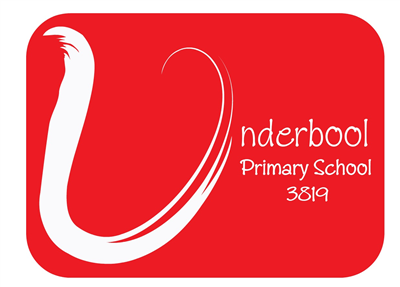 School Strategic Plan - 2019-2023Underbool Primary School (3819)School Strategic Plan - 2019-2023Underbool Primary School (3819)School visionAt Underbool Primary School our vision is to provide and maintain a happy, safe, caring and supportive learning environment that encourages all students to aspire to achieve their full potential.
Our vision is that 
•	All children are unique with individualised learning and developmental needs.
•	Child-centred, personalised learning is the key to authentic engagement.
•	Children are active participants in their learning by investigating, constructing, creating and exploring their worlds through purposeful, planned and intentional learning experiences.
•	Development of the whole child is achieved by meeting their academic, social and emotional needs, building resilient and global citizens of the future School valuesAt Underbool Primary School our Values are 
Respect
Enthusiasm
Acheievement
Persitstence
We R.E.A.P our rewards through our Values.

It is our aim 

Underbool Primary School is committed to:
•	Providing a high quality learning environment with passionate teachers and support staff. 
•	Working in partnership with parents/carers to develop connected and respectful learning communities.
•	Employing best practice across all key learning areas.
•	Providing the academic, social and emotional needs of all our students.
•	Preparing our students with the required skill set to aim for excellence and meet the challenges of the future.Context challengesUnderbool Primary School is located in the Mallee Region of North West Voctoria on the Mallee Highway, sitauted between Ouyen and the South Australian Border. The school was founded in 1913. The school poulation has steadily increased over the past four years and has a current enrolment of 32 students. The current SFOE (School Family Occupation and Education) index is 0.43.The staffing profile at Underbool Primary School includes three full time teachers, including the Principal, an integration aide 0.7 and Business Manager 0.4 The school provides an apporved curriculum framework differentiated to meet individual needs. 
Through the process of the school review in 2019, we have dentified a number of key challenges that impacted our ability to reach the school's goals. Our goal to meet the personalised learning needs of each student and ensure strong learning growth in Literacy and Numeracy was challenged by small cohorts of students  and the volatility that one or two students can make to data outcomes.It was also identified that learning growth for students with ILP's (Individual Learning Plans) were difficult to measure due to a lack of clearly defined measures to assess learning growth and the need for greater expertise in school practices. 
It was evident that our school has made considerable progress in our goal to build a positive school community where students are engaged in the learning process and have an authentic voice in their learning. Our challenge is to ensure we maintain effective evidence to support this. The school has achieved its goal in enhancing student wellbeing and resilience in a learning community that is built on the school's values of respect, enthusiasm, achievement and persistence. 
Intent, rationale and focusLiteracy and Numeracy will remain the school's foci in the new Strategic Plan.Underbool Primary School is committted to improving the learning growth and achievement of every student in literacy and numercay. Our priority areas include, Excellence in teaching and learning with focus on Curriculum planning and Assessment, Building Practice Excellence and Evidence based High impact teaching strategies. 
The school will also focus on improving student engagement and prioritise a positive climate for learning. It is important that we empower students and build school pride. The role of students as agents in their learning is an area that Underbool Primary School needs to further develop in the next review period. Goal 1To improve the learning growth and achievement of every student in literacy and numeracyTarget 1.1Each Year 1 to 6 student assessed against the Victorian Curriculum (VC) Levels 1-10 to be at or above their age expected level of learning in each year of the SSP period for all three English modesTarget 1.2Each Year 1 to 6 student assessed against the Victorian Curriculum (VC) Levels 1-10 to be at or above their age expected level of learning in each year of the SSP period for all three Mathematics strandsTarget 1.3Based on NAPLAN relative growth data, the 2021-2023 matched cohort to show at least 80 per cent of Year 5 students achieving medium to high growth in numeracy, reading and writingKey Improvement Strategy 1.aBuilding practice excellence Develop an agreed understanding and consistent instructional model of teaching practiceKey Improvement Strategy 1.bCurriculum planning and assessment Further develop and embed whole school consistency of curriculum planning, delivery and assessment practicesKey Improvement Strategy 1.cEvidence-based high-impact teaching strategies Build teacher capacity to enhance data literacy practices in the analysis of student data to inform teaching and learningGoal 2To improve student engagement in their learningTarget 2.1By 2023, the percentage of students responding positively to the Student voice and agency factor (AtoSS) will be at or above 86 per centTarget 2.2By 2023, the percentage of parents responding positively to the Student agency and voice factor (POS) will be at or above 86 per cent.Target 2.3By 2023, the percentage of students responding positively to the Stimulating learning factor (AtoSS) will be at or above 71 per cent.Target 2.4By 2023, the percentage of students responding positively to the Managing Bullying factor (AtoSS) will be at or above 75 per cent.Target 2.5By 2023, the percentage of parents responding positively to the Managing Bullying factor in the Parent Opinion Survey (POS) will be at or above 82 per centKey Improvement Strategy 2.aEmpowering students and building school pride Develop and embed a consistent whole school approach to ensure student voice and agency is explicit in their learningKey Improvement Strategy 2.bIntellectual engagement and self-awareness Provide a differentiated learning program that engages and motivates studentsKey Improvement Strategy 2.cHealth and wellbeing Review, develop, implement and monitor consistent whole school student wellbeing approaches